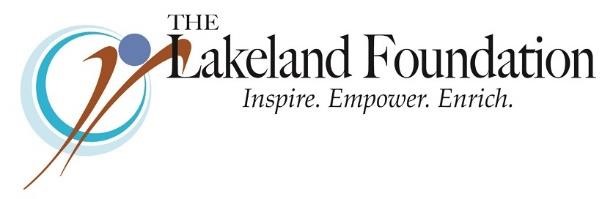 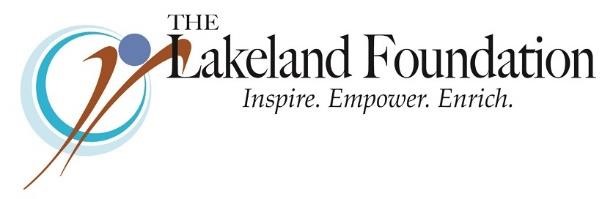                    Payroll DeductionThank you for supporting Lakeland students and programs through your generous donation. Please complete this form and return it via email to tmorris-noland@lakelandcc.edu. It will be forwarded to the Payroll Department. Please print or type to complete. Lakeland ID Number  	 	 	 	 Name  	 	 	 	 	 	 	 	 	 	 	 	 	 Department & Room #  	 	 	 	 	 	 	 	 	 	 	 Phone Number  	 	 	 	 	 	 	 	 	 	 	 	 I wish to authorize the following deduction from my paycheck. Apply to: ☐ Greatest need   	☐ Student Hunger Fund (Lakeland Cares Cupboard) ☐ General scholarship       ☐ Specified fund or scholarship  	 	 	 	 	 Please choose one of the following payment methods. Please allow 1 pay period for processing. ☐ Continuous Deduction Deduct $ 	 	 per paycheck. Start Date:  	 	 	 This option will continue until you request it to stop, change the amount or leave Lakeland. ☐ Total Deduction $ 	 	 Deduct $ 	 per paycheck. Start Date:  	 	 This option will stop once the total amount is reached.  If you wish to contribute annually, you will need to request a new payroll deduction each year. ____________________________________________________   Date   	 	 	 	 (Signature) 